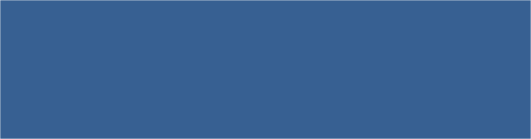 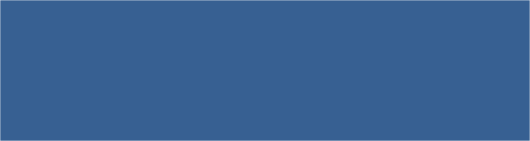 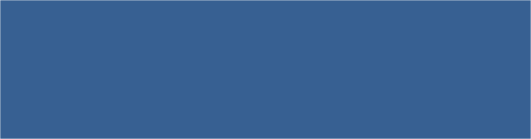 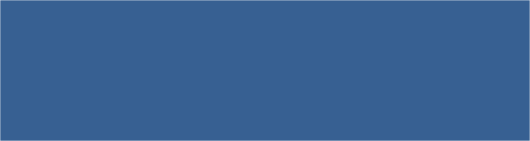 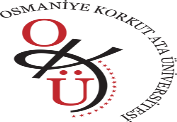 T.C.OSMANİYE KORKUT ATA ÜNİVERSİTESİ SAĞLIK BİLİMLERİ FAKÜLTESİBAŞARI NOTUNA İTİRAZ İŞ AKIŞ SÜRECİT.C.OSMANİYE KORKUT ATA ÜNİVERSİTESİ SAĞLIK BİLİMLERİ FAKÜLTESİBAŞARI NOTUNA İTİRAZ İŞ AKIŞ SÜRECİT.C.OSMANİYE KORKUT ATA ÜNİVERSİTESİ SAĞLIK BİLİMLERİ FAKÜLTESİBAŞARI NOTUNA İTİRAZ İŞ AKIŞ SÜRECİDoküman No :SBF.İŞ.İK.26 İlk Yayın Tarihi :Revizyon Tarihi:12.09.2022 Revize No :Sayfa :Faaliyet İle İlgili Mevzuat:1.Osmaniye Korkut Ata Üniversitesi Önlisans ve Lisans Eğitim Öğretim YönetmeliğiOsmaniye Korkut Ata Üniversitesi Önlisans ve Lisans Eğitim Öğretim YönetmeliğiFaaliyet İle İlgili Mevzuat:2.2.2.2.Faaliyet İle İlgili Mevzuat:3.3.3.3.Faaliyet İle İlgili Mevzuat:4.4.4.4.Yapılan İşin Süresi:5-10 İş günü5-10 İş günü5-10 İş günü5-10 İş günüSorumlu Personelİş Akış Şemasıİş Akış ŞemasıGörev ve Sorumluluklar (Faaliyetler-Açıklamalar)Görev ve Sorumluluklar (Faaliyetler-Açıklamalar)Memur (Bölüm Sekreteri)Öğrencinin başarı notuna itiraz için dilekçe ile Bölüm Başkanlığına başvurusu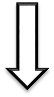 Sınav evrakının Bölümde oluşturulan Komisyon tarafından incelenerek alınan kararın Dekanlığa gönderilmesi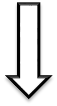 Bölüm Kurulu Kararı ve sınav evraklarının Fakülte Yönetim Kurulunda görüşülerek karar alınması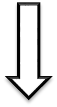 Kararın ilgili bölüme ve Öğrenci İşleri DaireBaşkanlığına bildirilmesiÖğrencinin başarı notuna itiraz için dilekçe ile Bölüm Başkanlığına başvurusuSınav evrakının Bölümde oluşturulan Komisyon tarafından incelenerek alınan kararın Dekanlığa gönderilmesiBölüm Kurulu Kararı ve sınav evraklarının Fakülte Yönetim Kurulunda görüşülerek karar alınmasıKararın ilgili bölüme ve Öğrenci İşleri DaireBaşkanlığına bildirilmesi* Sınav sonuçlarının açıklanmasının ardından başarı notuna itiraz eden öğrenci OKÜ Önlisans ve Lisans Eğitim Öğretim Yönetmeliğinin 29/2 maddede belirtilen süre dahilinde dilekçe ile Bölüm Başkanlığına başvurur.* Sınav sonuçlarının açıklanmasının ardından başarı notuna itiraz eden öğrenci OKÜ Önlisans ve Lisans Eğitim Öğretim Yönetmeliğinin 29/2 maddede belirtilen süre dahilinde dilekçe ile Bölüm Başkanlığına başvurur.Bölüm BaşkanıÖğrencinin başarı notuna itiraz için dilekçe ile Bölüm Başkanlığına başvurusuSınav evrakının Bölümde oluşturulan Komisyon tarafından incelenerek alınan kararın Dekanlığa gönderilmesiBölüm Kurulu Kararı ve sınav evraklarının Fakülte Yönetim Kurulunda görüşülerek karar alınmasıKararın ilgili bölüme ve Öğrenci İşleri DaireBaşkanlığına bildirilmesiÖğrencinin başarı notuna itiraz için dilekçe ile Bölüm Başkanlığına başvurusuSınav evrakının Bölümde oluşturulan Komisyon tarafından incelenerek alınan kararın Dekanlığa gönderilmesiBölüm Kurulu Kararı ve sınav evraklarının Fakülte Yönetim Kurulunda görüşülerek karar alınmasıKararın ilgili bölüme ve Öğrenci İşleri DaireBaşkanlığına bildirilmesi* Bölüm başkanı, sınav evrakını sınavı yapan öğretim elemanı ile ilgili anabilim dalı başkanına inceletir. Gerektiğinde bölüm başkanı, bölüm kurulunun kararı ile biri dersi okutan öğretimelemanı olması koşuluyla, ilgili bölümelemanlarından en az üç kişilik bir komisyonkurarak sınav evrakını inceletir. Komisyon kararı, ilgili Bölüm Kurulunda görüşülerek kararabağlanır.* Bölüm başkanı, sınav evrakını sınavı yapan öğretim elemanı ile ilgili anabilim dalı başkanına inceletir. Gerektiğinde bölüm başkanı, bölüm kurulunun kararı ile biri dersi okutan öğretimelemanı olması koşuluyla, ilgili bölümelemanlarından en az üç kişilik bir komisyonkurarak sınav evrakını inceletir. Komisyon kararı, ilgili Bölüm Kurulunda görüşülerek kararabağlanır.Fakülte SekreteriÖğrencinin başarı notuna itiraz için dilekçe ile Bölüm Başkanlığına başvurusuSınav evrakının Bölümde oluşturulan Komisyon tarafından incelenerek alınan kararın Dekanlığa gönderilmesiBölüm Kurulu Kararı ve sınav evraklarının Fakülte Yönetim Kurulunda görüşülerek karar alınmasıKararın ilgili bölüme ve Öğrenci İşleri DaireBaşkanlığına bildirilmesiÖğrencinin başarı notuna itiraz için dilekçe ile Bölüm Başkanlığına başvurusuSınav evrakının Bölümde oluşturulan Komisyon tarafından incelenerek alınan kararın Dekanlığa gönderilmesiBölüm Kurulu Kararı ve sınav evraklarının Fakülte Yönetim Kurulunda görüşülerek karar alınmasıKararın ilgili bölüme ve Öğrenci İşleri DaireBaşkanlığına bildirilmesi*İtiraz/not değişikliği dilekçesi, sınav evrakları, sınav yoklama listesi, ders yoklama listesi, dersin sınav notlarının sistem dökümü (onaylı) ek olarak konulur.Fakülte Yönetim Kurulu komisyon raporu ve sınav evraklarını değerlendirir. Not düzeltmesiyapılacak ise ilgili bölüme ve Öğrenci İşleri Daire Başkanlığı’na bildirir.Maddi hatası tespit edilen not, en geç yedi gün içinde Öğrenci Bilgi Sistemine işlenir.*İtiraz/not değişikliği dilekçesi, sınav evrakları, sınav yoklama listesi, ders yoklama listesi, dersin sınav notlarının sistem dökümü (onaylı) ek olarak konulur.Fakülte Yönetim Kurulu komisyon raporu ve sınav evraklarını değerlendirir. Not düzeltmesiyapılacak ise ilgili bölüme ve Öğrenci İşleri Daire Başkanlığı’na bildirir.Maddi hatası tespit edilen not, en geç yedi gün içinde Öğrenci Bilgi Sistemine işlenir.DekanÖğrencinin başarı notuna itiraz için dilekçe ile Bölüm Başkanlığına başvurusuSınav evrakının Bölümde oluşturulan Komisyon tarafından incelenerek alınan kararın Dekanlığa gönderilmesiBölüm Kurulu Kararı ve sınav evraklarının Fakülte Yönetim Kurulunda görüşülerek karar alınmasıKararın ilgili bölüme ve Öğrenci İşleri DaireBaşkanlığına bildirilmesiÖğrencinin başarı notuna itiraz için dilekçe ile Bölüm Başkanlığına başvurusuSınav evrakının Bölümde oluşturulan Komisyon tarafından incelenerek alınan kararın Dekanlığa gönderilmesiBölüm Kurulu Kararı ve sınav evraklarının Fakülte Yönetim Kurulunda görüşülerek karar alınmasıKararın ilgili bölüme ve Öğrenci İşleri DaireBaşkanlığına bildirilmesi*İtiraz/not değişikliği dilekçesi, sınav evrakları, sınav yoklama listesi, ders yoklama listesi, dersin sınav notlarının sistem dökümü (onaylı) ek olarak konulur.Fakülte Yönetim Kurulu komisyon raporu ve sınav evraklarını değerlendirir. Not düzeltmesiyapılacak ise ilgili bölüme ve Öğrenci İşleri Daire Başkanlığı’na bildirir.Maddi hatası tespit edilen not, en geç yedi gün içinde Öğrenci Bilgi Sistemine işlenir.*İtiraz/not değişikliği dilekçesi, sınav evrakları, sınav yoklama listesi, ders yoklama listesi, dersin sınav notlarının sistem dökümü (onaylı) ek olarak konulur.Fakülte Yönetim Kurulu komisyon raporu ve sınav evraklarını değerlendirir. Not düzeltmesiyapılacak ise ilgili bölüme ve Öğrenci İşleri Daire Başkanlığı’na bildirir.Maddi hatası tespit edilen not, en geç yedi gün içinde Öğrenci Bilgi Sistemine işlenir.HazırlayanSistem onayıYürürlük onayı